РЕПУБЛИКА СРБИЈА						VI-58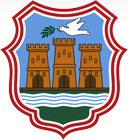 АУТОНОМНА ПОКРАЈИНА ВОЈВОДИНАГРАД НОВИ САДГрадска управа за заштиту животне срединеРуменачка 110а21000 НОВИ САД
ЗАХТЕВ ЗА ИЗДАВАЊЕ ДОЗВОЛЕ ЗА САКУПЉАЊЕ, ТРАНСПОРТ, СКЛАДИШТЕЊЕ, ТРЕТМАН ИЛИ ОДЛАГАЊЕ НЕОПАСНОГ ИЛИ ИНЕРТНОГ ОТПАДАНа основу члана 62.  и 70. Закона о управљању отпадом („Службени гласник РС“ број 36/09, 88/10 и 14/16) подносим  захтев  за издавање дозволе за:сакупљање, транспорт, складиштење, третман или одлагање неопасног или инертног отпада (заокружити радњу за коју се подноси захтев).Постројење, односно локација за коју подносим захтев налази се на територији општине/града ___________________, ул. _______________, КП бр._______________, КО _________, капацитета____________ м2. Врста отпада је_________________ отпад, количина _______________ м3, порекло _______________________ .Локација је следећих хидрогеолошких и геолошких каратеристика: ________________________________________________________________________________________________________________________________________________________________ (само за захтеве за одлагање отпада на депоније).Методе и технологије које ће се користити за сваку врсту операције садржане у дозволи, технички и други захтеве и предложене методе за превенцију и смањење загађења су: __________________________________________________________________________________________________________________________________________________________________________________________________________________________________________________________________________________________________________________________________Опрема и уређаји који ће се користити: _________________________________________________________________________________________________________________________________________________________________________________________________________________________________________________________________________________Број запослених и њихове квалификације: ___________________________________________________________________________________________________________________________________________________________________________________________________Подаци о квалификованом лицу одговорном за стручни рад: име и презиме ___________________________________, стручна спрема ________________________, занимање ____________радно искуство ________ године.Уз захтев достављам:Упознат/а сам са одредбом члана 103. став 3. Закона о општем управном поступку („Службени гласник РС“, бр. 18/2016), којом је прописано да у поступку који се покреће по захтеву странке орган може да врши увид, прибавља и обрађује личне податке о чињеницама о којима се води службена евиденција када је то неопходно за одлучивање, осим ако странка изричито изјави да ће те податке прибавити сама. Ако странка у року не поднесе личне податке неопходне за одлучивање органа, захтев за покретање поступка ће се сматрати неуредним.Напомене:Градска  управа је дужна да реши предмет најкасније у року од 15 дана од покретања поступка, тј. од дана подношења уредног захтева Таксе/накнаде: Административна такса се уплаћује на жиро рачун број 840-742221843-57, корисник Буџет Републике Србије, позив на број 97  11-223, сврха дознаке „Републичка административна такса“, у износу од ..... динара, по Тарифном броју ..... Таксене тарифе из Закона о републичким административним таксама („Службени гласник РС“ број 43/03, 51/03 испр., 61/05, 101/05 – др. закон, 5/09, 54/09, 50/11, 70/11 – усклађени дин. износи, 55/12 - усклађени дин. износи, 93/12, 47/13 - усклађени дин. износи, 65/13 – др, закон, 57/14 - усклађени дин. износи, 45/15 - усклађени дин. износи, 83/15, 112/15 и 50/16 - усклађени дин. износи, 61/2017 - усклађени дин. износи, 113/2017, 3/2018 – испр. и 50/2018); У__________________________,   _________________________године_____________________________________Име и презиме физичког лица/пословно име правног лица/предузетника подносиоца захтева – оператера_____________________________________ПИБ и МБ (за правно лице/предузетника)_____________________________________Адреса пребивалишта/седиште_____________________________________Контакт телефонРБДокументаФорма документа1 Потврда о регистрацијиКопија2.Радни план постројења за управљање отпадомОригинал3.Сагласност на план заштите од удеса и план заштите од пожара ако је оператер у обавези да такву сагласност прибави или правила заштите од пожара у зависности од категорије угрожености од пожара, као и програм основне обуке запослених из области заштите од пожара у складу са закономОригинал4.План за затварање постројења Оригинал5.Изјава о методама третмана односно поновног искоришћења или одлагања отпадаОригинал6.Изјава о методама третмана односно поновног искоришћења и одлагања остатака из постројењаОригинал7.Сагласност на студију о процени утицаја на животну средину или студију о процени утицаја затеченог стања или акт о ослобођењу од обавезе израде процене утицаја на животну средину, у складу са закономКопија/оригинал на увид8.Финансијске и друге гаранције или одговарајуће осигурање за случај удеса или штете причињене трећим лицимаОригинал9.Финансијске или друге гаранције којима се осигурава испуњавање услова из дозволе за одлагање отпада на депонију, са роком важности за време рада депоније, укључујући процедуре затварања депоније и одржавање након затварања у складу са чланом 30. овог законаОригинал10.Доказ о уплати републичке административне таксеКопија/оригинал на увид11.Копије одобрења и сагласности других надлежних органа, издатих у складу са закономКопија/оригинал на увид